ReferatMøte 2-2014 i Faglig råd for elektrofag. Ons 26.02 10.00-16.00 Etterstad vgs. Etterstadsletta 5 0660 Oslo Rådsmøte. Omvisning på skolen, TIP, maritim, bil. Til stede:Observatører: Fra Utdanningsdirektoratet: Forfall:Dagsorden:Sammensetting av arbeidsgrupper:Faglig råd for elektrofagAdresse: Utdanningsdirektoratet, Postboks 9359 Grønland 0135 OSLOSekretær: Knut Maarud, telefon sentralbord: 23 30 12 00
Telefon direkte: 23 30 13 19 Mobil: 96 23 24 68
E-post: post@udir.no  kma@utdanningsdirektoratet.noHjemmeside: www.utdanningsdirektoratet.noFaglig råd for elektrofagAdresse: Utdanningsdirektoratet, Postboks 9359 Grønland 0135 OSLOSekretær: Knut Maarud, telefon sentralbord: 23 30 12 00
Telefon direkte: 23 30 13 19 Mobil: 96 23 24 68
E-post: post@udir.no  kma@utdanningsdirektoratet.noHjemmeside: www.utdanningsdirektoratet.noFaglig råd for elektrofagAdresse: Utdanningsdirektoratet, Postboks 9359 Grønland 0135 OSLOSekretær: Knut Maarud, telefon sentralbord: 23 30 12 00
Telefon direkte: 23 30 13 19 Mobil: 96 23 24 68
E-post: post@udir.no  kma@utdanningsdirektoratet.noHjemmeside: www.utdanningsdirektoratet.noReferatoppdatert:10.03.2014.Referatoppdatert:10.03.2014.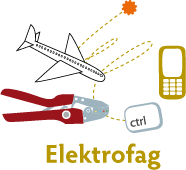 Medlem:Organisasjon;Ragnar Gregersen (leder)EL og IT - forbundetSvein Harald Larsen (nestleder)Norsk TeknologiRandi Solberg (til lunsj)EL og IT - forbundetInger VagleUtdanningsforbundetØystein FagerliSkolenes landsforbundHans Jacob Edvardsen KSHugo AlexandersenEnergi NorgeRagne EikremNHO LuftfartKjetil TvedtNorsk industriKim Even Lyder (vara for Næss)KSAre Solli (arbeidsgruppeleder) EL og IT - forbundetJens Harald JensenPost- og teletilsynetRunar RøsbekkDSBKnut MaarudAvdeling for fag- og yrkesopplæringIvar Svensson (fra kl. 13.00)Avdeling for vurderingSebastianLærlingMonica Derbakk (vara ikke innkalt)EL og IT - forbundetArild Skjølsvold (vara ikke innkalt)Utdanningsforbundet Trond Våga (vara møtte ikke)Industri og energiRolf Næss (forfall, vara møtte)SpekterLasse Lilleødegaard (vara møtte ikke)FellesforbundetAndre Bøhm (har ikke aktiv vara)Elevorganisasjonen12-2014Godkjenning av innkalling og referat13-2014Orienteringssaker14-2014Utviklingsredegjørelse15-2014Høring - forslag om endringer i læreplan for Vg3 Fiske og fangst16-2014Høring – læreplan i byggdrifterfaget17-2014Faglige råds vurdering av innflytelsen på utforming av læreplaner Vg318-2014Matematikk i yrkesfagene19-2014Godkjenning av praksis for praksiskandidater – oppdrag til faglige råd20-2014Høring - endringer i læreplan for Vg2 transport og logistikk og Vg3 yrkessjåfør21-2014Møteplan for 201422-2014Eventuelt12-2014Godkjenning av innkalling og referat. Referat fra forrige møte: LenkeKjetil Tvedt, ny representant fra Norsk teknologi, ble ønsket velkommen.Utforming av referat ble diskutert. Møtet konkluderte med at medlemmer som ikke deltar i møtet heller ikke kan kreve endringer i referatet.Vedtak:Innkalling godkjent. Referat fra møte mandag 20.01.2014 ble godkjent.13-2014OrienteringssakerGodkjenning av utenlandsk fagutdanningJuridisk avdeling har laget en artikkel om vurdering av utenlandsk utdanning. Artikkelen finnes på: lenkeVideregående opplæring, et godt grunnlag for arbeid og videre studier?NIFU-rapporten er skrevet på oppdrag for NHO. Den reiser to hovedspørsmål: Er det god nok tilpasning mellom yrkesfagene som tilbys i videregående opplæring på den ene siden, og yrker og kompetansebehov i arbeidslivet på den andre? I hvilken grad har elever som fullfører og består videregående opplæring med studiekompetanse tilstrekkelig grunnlag til å gjennomføre høyere utdanning – er elevene studieforberedt? lenke lenke. Sak på fellesmøte 22. januar. Inger, Ragnar og Svein Harald (til kl. 13.00) deltok.Norsk Teknologis opplæringskonferanse 2014Norsk Teknologis opplæringskonferanse arrangeres på Quality Hotell Expo på Fornebu, 4. og 5. februar 2014. Lenke Fra rådet deltok Hans Jacob, Øystein, Randi. Fra AU deltar: Arild, Ragnar, Svein Harald (Inger). AU hadde møte dag to kl. 14-17Møte 24-25. mars om internasjonaliseringRådets medlemmer vil bli invitert. Møtet flyttes til høsten.Tilskudd til læremidler i smale fag – representasjon fra rådet i faggruppeTilskuddsordningen skal bidra til at det blir utviklet og produsert læremidler for smale fagområder/små elev- og lærlinggrupper der det ikke er markedsgrunnlag for kommersiell utgivelse. I 2013 ble det utlyst for Vg3 Kulde- og varmepumpemontør og Vg3 Telekommunikasjonsmontør. Øystein Fagerli representerte rådet i faggruppe for dette arbeidet i fjor. Øystein fortsetter som rådets representant.Høring – forslag om endringer i privatskolelovenInnføring av midlertidig dispensasjonsbestemmelse. lenke Kunnskapsdepartementet foreslår at det innføres en midlertidig dispensasjonsbestemmelse i privatskoleloven om at det i særlige tilfeller kan gis godkjenning til private skoler som ikke oppfyller kravet til grunnlag i privatskoleloven § 2-1 annet ledd.  Høringsfrist: 21. februar 2014Rådet har avgitt uttalelse. Rådet ønsker ikke at det etableres private videregående skoler innen elektrofageneSøknad om forsøk – IKT servicefagAkershus fylkeskommune/Bleiker videregående skole søker om å få starte et forsøksprosjekt med et nytt yrkesfaglig utdanningsprogram "IKT-fag" på Bleiker videregående skole. Utdanningsprogrammet skal følge 2+2-modellen med to år opplæring i skole og to år læretid i bedrift. Det er dessuten ønskelig å etablere to lærefagretninger som en del av forsøket, IKT-driftstekniker og IKT-tjenesteutvikler. Søknaden er anbefalt av faglig råd for service og samferdsel. AU har besluttet at Are følger opp og tar et møte med Bleiker.Are har avtalt møte med Bleiker 27.02.2014. Øystein har gjennomgått søknaden med fagpersoner innen IKT. De mener kompetansen som er beskrevet på vg1 IKT dekkes av kompetansemålene i læreplanen for vg1 elektrofag. PT ved Jens Harald Jensen har vært i møte med Bleiker og informert om ekomregelverket som skolen må ta hensyn til i sine fagplaner. Rådet har vedtatt ikke å anbefale forsøk med et eget vg1 IKT, men at forsøket gjennomføres innenfor rammene av læreplanen for vg1 elektro, med nødvendige tilpassinger. Rådets standpunkt er oversendt Utdanningsdirektoratet.Arbeidsutvalget vil komme med en mer grundig uttalelse og argumentasjon i saken.Konferanse om læring på arbeidsplassen onsdag 12. mars To representanter fra faglig råd inviteres til en nordisk samling med fokus på læring på arbeidsplassen, og hvor Norge er arrangør. Arrangement finner sted på Thon hotell Arena, Lillestrøm onsdag 12. mars kl. 08.30 -17.00. Direktoratet dekker reise, opphold og overnatting for 2 personer fra SRY og hvert av de faglige rådene.Norges prosjekt i det nordiske prosjektet har fokus på Samfunnskontrakten. Les mer om prosjektet Læring på arbeidsplassen her: lenke lenke Svein Harald deltar fra arbeidsgiversiden. Andre i rådet som ønsker å delta, må gi beskjed til Knut innen 3. mars.Indikatorrapport for samfunnskontrakten Indikatorsettet lenke består av: 1.Antall lærekontrakter 2.Antall fag- og svennebrev 3.Andel lærlinger som oppnår fag- eller svennebrev 4.Andel bedrifter som er godkjent lærebedrift, og som har lærling 5.Andel søkere til læreplass som får lærekontrakt 6.Tilbud av læreplasser 7.Overgang fra yrkesfaglig Vg2Svein Harald Larsen orienterte. Samfunnskontrakten – vi er langt bak målet om 20% flere lærlinger innen 2017. Are opplyste at Riksrevisjonen vil følge opp partenes innsats siden det brukes offentlige penger på oppfølgingen.Vedtak:Sakene tas til orientering14-2014UtviklingsredegjørelserAUs forslag til utviklingsredegjørelse for elektrofagene følger vedlagt. Forslaget er sendt rådet til uttalelse tidligere, og er basert på en bred prosess. Rådets medlemmer inviteres til å kommentere de siste endringene, og til å vedta uttalelsen.Aktuelle lenker for arbeidet med utviklingsredegjørelser:Utkast til plan for prioriteringer: LenkeDanske utviklingsredegjørelser: leke«Mal» for utviklingsredegjørelse i elektrofag: lenkeNøkkeltall – elektro: lenkeTilbudsstruktur – elektro: lenkeLæreplaner i elektrofag: lenkenVedtak:
Arbeidsutvalget vil ferdigstille kapittel 1-3 i utviklingsredegjørelse i møte mandag 10. mars.Rådet ønsker ikke å fremme endringsforslag foreløpig. I kapittel 4 tas forslagene i b og d ut av redegjørelsen. Det faglige rådet begrunner dette slik:Innhold, struktur og progresjon i læreplanene på vg1 og vg2 er en konsekvens av kompetansen som er beskrevet i vg3-læreplanene. Rådet vil derfor vurdere å gjennomgå vg3-læreplanene før det fremmes endringsforslag.
Viktige rammebetingelser rundt opplæringen er fortsatt uklare. Dette gjelder særlig:Innføring av gjennomgående dokumentasjon:
Dersom det IKKE innføres gjennomgående dokumentasjon i elektrofagene, vil dette aktualisere behovet for andre løsninger i en rekke læreplaner innen elektrofageneUtvikling av veiledninger i elektrofagene:
Faglig råd for elektrofag har foreslått at det utvikles veiledninger i elektrofagene. Disse skal blant annet være hjelpemidler ved utarbeiding av lokale læreplaner og operasjonalisering av læreplanmål. Om det ikke er mulig å finne måter å kommunisere hvilken yrkesteori som det forventes at elever og lærlinger kan, vil det aktualisere behovet for mer presise og detaljerte kompetansemål i læreplanene.Tilpassing av læreplaner til EQF/NKR:
 I brev til Utdanningsdirektoratet 18.05.2013 skriver departementet: Implementering av nasjonalt kvalifikasjonsrammeverk innebærer blant annet at når læreplaner skal justeres, revideres eller at nye læreplaner skal utvikles skal læringsutbyttebeskrivelsene i kvalifikasjonsrammeverket brukes som referanse i arbeidet. En rekke kompetansemål i læreplanene i elektrofag er, etter et flertall av rådets medlemmer sin oppfatning, på høyre nivå. Det er ikke klarlagt hvilke konsekvenser formuleringen i brevet vil få, noe som avklares for å komme videre i arbeidet. AU utvikler forslag til videre behandling av de spørsmål i punkt 4 som ble trukket fra behandlingen i denne omgang.15-2014Høring - forslag om endringer i læreplan for Vg3 Fiske og fangstUtdanningsdirektoratet sender nå på høring forslag til revidert læreplan for Vg3/ opplæring i bedrift i Fiske og fangst. Hensikten med endringene er å ta inn i læreplanen den internasjonale konvensjonen om normer for opplæring, sertifikater og vakthold for sjøfolk. Da skal lærlinger som tar fagbrev som fisker, kunne innløse sertifikat for arbeid på båt tilsvarende en matros.Læreplan for vg3/ opplæring i bedrift i fiske og fangst hører under utdanningsprogrammet for naturbruk, og bygger på vg2 fiske og fangst. Elever i fiske og fangst må gjennomføre to års læretid i bedrift før de kan gå opp til fagprøve.Høringsfristen er 25. april 2014. lenkeVedtak:AU utarbeider eventuell høringsuttalelse.16-2014Høring – læreplan i byggdrifterfagetHøring – forslag til læreplan i byggdrifterfaget – nytt fag. Direktoratet sender på høring forslag til læreplan i det nye faget byggdrifter. Byggdrifterfaget vil tilhøre utdanningsprogrammet for bygg- og anleggsteknikk. Byggdrifterelever må ta Vg1 bygg- og anleggsteknikk i skole og så gjennomføre tre års læretid i bedrift før de kan gå opp til fagprøve. Høringsfristen er 4. mars 2014. Utdanningsdirektoratet fastsetter ny læreplan som skal bli tatt i bruk høsten 2014. Les høringsbrev og høringsutkast her: lenke Energistyringsdirektivet, energimerking av bygg omfattes ikke av dette.Vedtak:Faglig råd for elektrofag mener:Faget bør følge hovedmodellen 2+2,. Ikke 1+3 modell (vg1 i skole + tre år i bedrift som lærling)Rådet stiller spørsmål om hvordan lærebedrifter skal kunne gi opplæring i læreplanmål knyttet til energiøkonomisering og energiovervåkingRådet savner kompetansemål om internkontroll og bestillerkompetanseRådet mener læreplanen som helhet er omfattende og vil stille store krav til lærebedriftene.Det vises til vedlagt forslag til høringsuttalelse, som anbefales av rådet.17-2014Faglige råds vurdering av innflytelsen på utforming av læreplaner Vg3 I utviklingen av fag- og yrkesopplæringen har partene hatt stor innflytelse. Det er fra flere hold ytet et ønske om sterkere eierskap – og forpliktelser – fra partene i arbeidslivet til læreplanene på Vg3. Dette er også nedfelt i Meld. til St. 20 (2012-2013). Hva man legger i begrepet eierskap og forpliktelser bør diskuteres i de faglige rådene.Mandatet til faglige råd understreker at for den del av opplæringen som foregår i bedrift/virksomhet skal partenes forslag vektlegges spesielt. I mandatet heter det videre at de faglige rådene to ganger i oppnevningsperioden skal lage utviklingsredegjørelser for sine respektive utdanningsprogram, der endringer i blant annet læreplanene og tilbudsstruktur er elementer i oppdraget.SRY ber om at de faglige rådene drøfter/ vurderer problemstillingene under og gir innspill som kan danne grunnlag for videre behandling i SRY. Er faglige råds innflytelse på utforming av læreplaner VG3 ivaretatt i gjennom mandatet for rådene?Er det ønskelig ar rådene skal foreslå kompetansemål, innhold i læreplaner og dokumentasjonskriterier for egne fag?Skal rådene fastsette retningslinjer for gjennomføringen av fag-/svennebrev for egne fag? I så fall bør rådene rådføre seg med egne bedrifter/virksomheter eller andre eksterne parter med særskilt kunnskap, og invitere til å gi synspunkter til rådene gjennom skriftlige innspill, diskusjonsmøter eller work shops? Har rådsmedlemmene tilstrekkelig ressurser (tid og kompetanse) til å påta seg et større ansvar for læreplaner VG3?Innspillene sendes direktoratet innen 1.4.2014.Elevorganisasjonen (Andre) har meldt forfall til møtet. Han påpeker at elevene må være meningsberettiget ved utforming av læreplaner.Vedtak:Faglig råd for elektrofag mener partene i arbeidslivet gjennom faglige råd bør ha avgjørende innflytelse på innholdet i vg3-læreplanene i yrkesfag. AU utvikler svar til SRY med dette som utgangspunkt.18-2014Matematikk i yrkesfageneUtdanningsdirektoratet har nedsatt en arbeidsgruppe som skal utarbeide et kunnskapsgrunnlag om matematikkfaget i grunnopplæringen. I den sammenheng ønsker vi å få mer kunnskap om hvilken matematikk som er nødvendig og viktig for de ulike utdanningsprogrammene på yrkesfag. Arbeidet vil sees i sammenheng med tiltak i Meld. St. 20 om yrkesretting og videreutvikle tiltak for å styrke fellesfagene i de yrkesfaglige utdanningsprogrammene. Vi ber de faglige rådene besvare vedlagte spørreskjema. Her følger også et utdrag av relevante kompetansemål i læreplan for felles programfag for hvert utdanningsprogram. Svar sendes innen 10. april.Siden utvalget allerede er oppnevnt og antakelig er i arbeid, er tidligere uttalelse fra rådet om fellesfaget matematikk oversendt, med beskjed om å gjøre synspunktene kjent.Vedtak:Rådet ønsker at læreplan for teoretisk matematikk benyttes for elektrofagene. Arbeidsutvalget utformer høringsuttalelse på bakgrunn av tidligere uttalelse.19-2014Godkjenning av praksis for praksiskandidater – oppdrag til faglige rådI samsvar med §3-5 i opplæringsloven er det anledning til å ta fag/svenneprøve på bakgrunn av praksis. Praksisen skal være minst 25% lengre enn læretida, og skal dekke de mest vesentlige delene av læreplanen. Det er fylkeskommunen som godkjenner praksisen. På bakgrunn av en sak vedrørende godkjenning av praksis i barne- og ungdomsarbeiderfaget mente SRY at det kan være behov for en presisering og gjennomgang av godkjenning av praksis. SRY vedtok i møte 6. desember 2012 følgende:1. SRY konstaterer at vurderingen av praksis i henhold til forskriftenes § 3-5 ikke fungerer.2. SRY anbefaler Utdanningsdirektoratet om å sette i gang arbeid med retningslinjer for nasjonal standard for godkjenning av praksis.Utdanningsdirektoratet har igangsatt et arbeid i samsvar med vedtaket, og ønsker derfor å innhente de faglige rådenes erfaringer med godkjenning av praksis for praksiskandidater.Er fylkeskommunenes godkjenningsprosedyrer for dokumentasjon av praksis for praksiskandidater tilfredsstillende?Mener rådet at ulike krav til dokumentasjon fra fylke til fylke utgjør et problem? Dersom ulike krav er et problem, hva er omfanget? Har rådet forslag til tiltak som bør iverksettes for at godkjenningene blir mer enhetlige?Direktoratet ber om synspunkter innen 22.04.2014.Vedtak:Faglig råd for elektrofag mener at det skjer ulik vurdering i fylkene ved vurdering av praksis for praksiskandidater. Forskjellene er imidlertid vanskelig å dokumentere, og har antakelig mindre omfang enn før.Det faglige rådet har tidligere anbefalt gjeninnført en tabell over krav til tilleggspraksis ved overgang fra ett elektrofag til et annet. Tabellen bør kunne være veiledende for fylkeskommunene ved godkjenning av praksis.20-2014Høring - endringer i læreplan for Vg2 transport og logistikk og Vg3 yrkessjåførUtdanningsdirektoratet har sendt på høring forslag til endringer i læreplanen for Vg2 transport og logistikk og Vg3/opplæring i bedrift for yrkessjåfør. Høringsfristen er 23. mai 2014. Les mer og svar på høringen her: lenke De faglige rådene avgjør selv om de ønsker å avgi høringssvar til saken. Høringsfristen er 23. mai 2014Vedtak:AU vurderer om rådet skal uttale seg.21-2014Møteplan 2014* Rom bestilt på Rica Hotel, Bodø, geir.rune.johansen@rica.no  www.rica.no/hotelbodoSvein Harald kan ikke 26.03.2014** SRY-møte tilknyttet Yrkes-NM 2014: 28.-30. oktober i Trondhjem*** Forslag fra Kjetil Tvedt: Ser at det er satt opp eit møte i faglig råd elektro 11. juni. Dette er samme dag som Fornybarkonferansen om industrielle muligheter for fornybar energi foregå i Bergen, der mellom anna Energi Norge er med og arrangerer. Koster kr. 4.450,- u/overnatting. Kunne det vore aktuelt å legge eit møte i fagleg råd i tilknytning til konferansen (f.eks etter lunsj 12. juni)? Eg kan i så fall ordne det praktiske.Vedtak:Møteplanen anbefales. Rådet deltar ikke på Energi Norge sin konferanse av økonomiske årsaker.22-2014EventueltYrkesteorieksamen vg3 elektrikerSpørsmål fra Buskerud om restteorieksamen VG3 Elektriker, 49% stryk eller 2, behov for veiledning av/for oppgavenemnder og sensorer.Henvendelse fra Nordland fylkeskommune vedrørende kvaliteten på gjennomføring av Vg3 kurs til eksamen ELE3002 elektrikerfaget. Utdanningsdirektoratet etterlyste medlemmer til eksamensnemndene, og vil komme med en henvendelse om forslag til kandidater. Problemstillinger rundt eksamenen følges opp i utviklings redegjørelsen.SRY-sak om prøvenemndene som flaskehalsSaken skal behandles i SRY-møtet 3. mars. Rådets medlemmer deler ikke erfaringene som står gjengitt i saksdokumentet. Påstandene om prøvenemndene kan sees som et angrep på trepartssamarbeidet – en utvikling mot å frata partene retten til å foreslå prøvenemnder for fagprøvene.Gruppe 1 Yrkesveiledning og rekrutteringLeder: Monica DerbakkInger VagleHans-Jacob EdvardsenRagne EikremGruppe 2 Tilbudsstruktur, dimensjonering + læreplasser Leder: Arild SkjølsvoldRandi SolbergSvein Harald LarsenHugo AlexandersenHans JacobGruppe 3Internasjonale trenderLeder: Are SolliSvein Harald LarsenØystein FagerliLæreplangrupperOppnevnte faggrupper for vg2-nivå benyttes:Vg2 KuldeArbeidsgruppe er ikke oppnevnt. Ivaretas av Norsk Teknologi